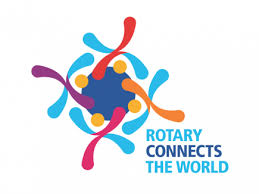 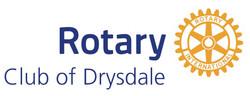 PO Box 123 Drysdale Vic 3222	District 9780   Club 18227    Inc: A0017079Hwww.drysdalerotary.org.auRotary Club of Drysdale Bulletin   BRUCE BANTERNo Meeting held on Monday 13 April 2020 – week 4 of our isolationPresident ReportRotary Club of Queenscliff to close in JuneRegrettably the Rotary Club of Queenscliff is to hand in their charter in June.  The y have been a very active club in their area and will be missed by the community. Ocean Grove and ourselves have been contacted and will consider how best to continue the work of Rotary in Queenscliff.  Below are notes from President Karen Pecar on some of the current activities. Ocean Grove Club is keen to take up on some of the initiatives and Drysdale Rotary Board will consider what our Club should undertake on behalf of members so if you have any ideas please contact a Board member.Point Lonsdale Christmas Tree lightingWe are attempting to get the Borough of Queenscliffe to take responsibility for lighting the Christmas Tree which we think is appropriate given the increasing insurance requirementsThe Christmas celebration can go ahead under the auspices of the Primary SchoolQueenscliffe Bricks LEGO eventWe have asked Point Lonsdale Primary School whether it would like to take on Queenscliffe Bricks. If they decline Drysdale or Ocean Grove RC or both would be very welcome to take this on. It is a considerable undertaking involving coordination of several stakeholders and up to 50 volunteers.RYDAQueenscliffe RC initiated RYDA in the Geelong region and is the contact club, organising volunteers, equipment and occasionally financial support for schools attending the program. Drysdale RC has donated equipment for use in the program so may like to be the new contact. However, if Drysdale can’t take over RYDA I will approach Lara RC which is closest to the Beckley Park venue and has also been very supportive in the past.We plan to set aside funds to assist Bellarine Secondary College with transport costs. We’ll forward these to whichever club takes over RYDA.Who gives a crap toilet paper salesDue to lack of support in the school community we’re winding up toilet paper sales which were supporting the school’s musical instrument libraryBooks for newbornsFor many years the club has given each newborn who attends the Maternal & Child Health Centre in the Borough of Queenscliffe a Guess how much I love you board book to encourage reading to children. I don’t know if either of your clubs would like to continue this.Annual writing competitionWe’ve run an annual writing competition which has been well supported. This year we had creative writing and essay categories open to year 5 and 6 students in local schools. It was easy to run with advertisements going to school principals for inclusion in their newsletters, entries received by email and judged by an ex English teacher. We gave out prizes of $100 and $50 for each category and presented winners with their prizes at school assemblies. It was great PR. If you’d like to continue this please do so.BowelscanWe participate in Bowelscan, dropping off kits at local pharmacies.Market BBQsSome members are keen to continue running a BBQ at Point Lonsdale Market with funds raised going to Point Lonsdale Primary School.MembershipAt this stage none of our members plan to transfer to another Rotary club but intend to volunteer in other ways in the local community.Rotary FoundationIf you would like to donate to Foundation, now is the time. Giving this year is down dramatically which will effect grants in the next few years.  Go onto the Rotary International site, Foundation. Clifton Springs Reading ProgramProgram is on hold during current period of restrictions however the school is very keen to resume the project once circumstances allow.Butt ProjectDavid gave a run down on the butt program with details on the joint clean up exercise with Portarlington Walkers and Woofers.  12 bags of material were collected with 8 being rubbish and 4 recyclable.  We now only have to install some permanent butt bins and distribute some personal butt bins. Locations for these are still being determinedGraffiti  Clean upI have purchased some more graffiti removal cleaners so if you are bored at home it might be the chance to undertake some more clean-ups. If you give me appropriate notice I can leave the materials outside the house for you to pick up and return. Unfortunately l think this is an activity to be carried out individually but we have time and an hour here and there will make a difference.District Grant ApplicationA District Grant has been submitted thanks to Caroline. Our Club has applied for a grant to provide Barwon Heath with virus equipment that they have specified.  Also thermometers for our local medical centre to undertake front line assessments.Rotary Constitution Information circulated to members on 3 April.  New Constitution will read and acknowledged at an online meeting April 27th, 2020. The document has lready passed and signed off by RI International and District. No changes just need to be adopted with a 75% quorum.Powerball Confectionary Challenge – Suspension week 1 - No 7 - Graeme WiseSuspension week 2 No 20 – Jan Ward Suspension week 3 No 18 – Bruce Van EverySuspension week 4 No 11 – Joint winners – Caroline and RaeSuspension week 5 No 18 – Bruce Van Every(Prize allocation suspended though unfortunately)Foundation Flutter – tbaUpcoming meetings April 20	ZOOM meeting at 6.30pm followed by smaller groups at 7.15 – See full details in email from Colin H.  Meeting ID: 768 0574 4856April 27	ZOOM meeting at 6.30pm featuring guest speaker – Lucy Alexander on ChernobylPresident:	Bruce Van Every			Secretary:  Caroline RickardMob:		0409 149 025				Mob:  0408 989 221Email:   	Vanevery4@telstra.com		Email:  caroliner.drysdale@ijh.com.auDuty Roster Not required for a little whileCommunity News and Important Dates25 April  - Anzac DayGuest Speaker LiaisonWELCOME  H/TailsAttendanceRoom set up/pack upSergeant